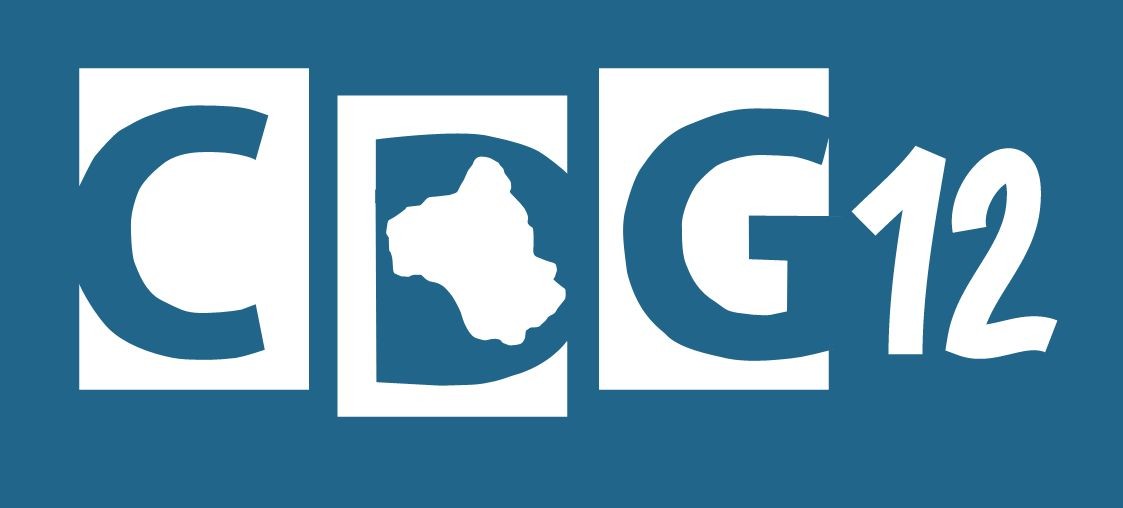 Mise en place 	Modification Références juridiques :Art. L721-1 et suivants du Code Général de la Fonction Publique (CGFP) Articles R. 2124-64 à R. 2124-74 du code général de la propriété des personnes publiques (CGPPP) Arrêté du 10 décembre 2002 Circulaire du 1er juin 2007 Décret n° 2012-752 du 9 mai 2012 Arrêté du 22 janvier 2013Les avantages en nature sont constitués par la mise à disposition ou la fourniture à l’agent, d’un bien ou d’un service gratuit ou à une valeur inférieure à sa valeur réelle.Les avantages en nature constituent un élément de la rémunération des agents bénéficiaires et doiventfaire l’objet d’une évaluation, soit sous forme de déclaration mensuelle portée sur le bulletin de salaire,soit de régularisation en fin d’année.Collectivité : ……………………………………………………………………………………………….Courriel : ………………………………………………………………………………………….Personne en charge du dossier : ……………………………………………………………………Nombre d’agents dans la collectivité : ………		Nombre d’agents concernés par la saisine : ……..Nature des avantages à accorder :  Véhicule de service	  Véhicule de fonction  Logement de fonctions Outils issus des nouvelles technologies de l’information et de la communication  Prise en charge des repas  Autres : ……………………………………….Motivations et précisions complémentaires relatives à la demande de l’employeur :  ……….……………………………………………………………………………………………………………….Date d’effet :  …………………………..             Fait à ……………………………………, le …………………………	             Signature de l’autorité territoriale